      ΔΙΕΘΝΕΣ ΠΑΝΕΠΙΣΤΗΜΙΟ ΕΛΛΑΔΟΣ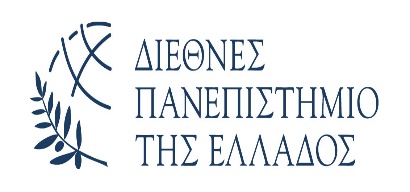       				  ΣΧΟΛΗ ΜΗΧΑΝΙΚΩΝ        			                ΤΜΗΜΑ ΜΗΧΑΝΙΚΩΝ ΠΛΗΡΟΦΟΡΙΚΗΣ ΚΑΙ ΗΛΕΚΤΡΟΝΙΚΩΝ ΣΥΣΤΗΜΑΤΩΝ      				 ΠΜΣ «ΕΦΑΡΜΟΣΜΕΝΑ ΗΛΕΚΤΡΟΝΙΚΑ ΣΥΣΤΗΜΑΤΑ»ΜΑΘΗΜΑ: Ενσωματωμένα Συστήματα								Σάββατο 20-6-20ΤΕΛΙΚΗ ΕΡΓΑΣΙΑ (Παράδοση - Παρουσίαση - Εξέταση: ΠΕ 16-ΙΟΥΛ-20)Να υλοποιηθεί Σύστημα Συναγερμού χρησιμοποιώντας την πλατφόρμα (ARM).Ελάχιστες απαιτήσεις (60%):2 είσοδοι διαφορετικής μορφής (π.χ. μηχανικοί διακόπτες, μαγνητικές επαφές, ανιχνευτές κίνησης)1 έξοδος (φωτεινή ή/και ηχητική)διακόπτης πανικού (ενεργοποίηση εξόδου όποτε πατηθεί)απεικόνιση σε οθόνη της χρονικής στιγμής και της εισόδου ενεργοποίησης.Βασικές προδιαγραφές (20%):ενεργοποίηση/απενεργοποίηση με κωδικό και χρονοκαθυστέρηση από πληκτρολόγιοπερισσότερες είσοδοι (π.χ. μεταβολής θερμοκρασίας ή πίεσης) ή/και έξοδοι (π.χ. τηλεφωνική κλήση)χωρισμένες σε ζώνες και ενεργοποίηση ανά ζώνη.Πρόσθετες λειτουργίες (20%):διευθυνσιοδοτούμενη λειτουργία (κάθε είσοδος και έξοδος διαθέτει ξεχωριστή κωδικοποιημένη διεύθυνση)περιοδικός έλεγχος σωστής λειτουργίας (π.χ. ανά ημέρα, εβδομάδα ή μήνα)έλεγχος καλωδιώσεων για βραχυκύκλωμα ή/και ανοιχτοκύκλωμαασύρματες συνδέσεις εισόδων/εξόδωνκάθε επιπλέον λειτουργία είναι ευπρόσδεκτη.Παραδοτέα:Υλοποίηση του Συστήματος Συναγερμού σε πλακέτα ή ράστερΚείμενο (pdf) με σύντομη περιγραφή:1) του υλικού (με διάγραμμα δομής και ηλεκτρονικό σχέδιο)2) του λογισμικού (με διάγραμμα ροής και κώδικα που συνοδεύεται από σχόλια) και3) των λειτουργιών του συστήματοςΑρχείο παρουσίασης 10 λεπτών (ppt) για την παρουσίαση-εξέταση της εργασίας.Τρόπος παράδοσης (την ημερομηνία παρουσίασης-εξέτασης των Τελικών Εργασιών θα παραδοθούν):Το κείμενο εκτυπωμένο σε έντυπη μορφή.Τα αρχεία κειμένου και παρουσίασης (pdf & ppt) σε ηλεκτρονική μορφή (USB ή CD).Το ολοκληρωμένο Σύστημα Συναγερμού θα παρουσιαστεί και θα ελεγχθεί λειτουργικά.ΚΑΛΗ ΕΠΙΤΥΧΙΑ